GOVERNMENT OF PAKISTANMINISTRY OF INDUSTRIES & PRODUCTIONPAKISTAN INDUSTRIAL TECHNICAL ASSISTANCE CENTRE (PITAC)<<<<o>>>>Subject:	MATERIAL FOR YEAR BOOK FOR FISCAL YEAR 2018-2019PITAC is an Autonomous organization established in 26th May, 1962 with the merger of Industrial Research and Development Centre (IRDC) and Industrial Productivity Centre (IPC) under the administrative control of Ministry of Industries and Production, Government of Pakistan and registered under the Societies Registration Act, 1860 vide Gazette Notification of Pakistan Resolution No. C&P-9(11)/62 dated 26th May, 1962, with the mandate to increase the productivity of industrial units in the country, introducing improved productive techniques, and providing organized and nationwide programs for training of Managerial and Technical personnel. 		The progress of PITAC during the fiscal year 2018-19 is as follows: TECHNICAL AND MANAGERIAL SKILL DEVELOPMENT SERVICES TECHNOLOGICAL BACK UP SUPPORT AND ADVISORY SERVICES 		SME’s and Industry are being benefitted by PITAC through its Technological Back up Support & Advisory Services:HIGHLIGHTS OF OTHER ACTIVITES BY PITAC IN FY- 2018-19.APPLIED ENTREPRENUERSHIP THINK AND GROW CONFERENCE.Pakistan Industrial Technical Assistance Centre (PITAC) has organized an International conference on “Applied Entrepreneurship Think and Grow” on 30th March, 2019. The said international conference was chaired by Mr. Abdul Razzak Dawood (Advisor to Prime Minister for Industry, Commerce, Textile, Production and Investment). This conference was attended by professional experts, Industrialists and Entrepreneurs who shared their knowledge and experience to provide a direction for the students both from Pakistan and abroad who have participated in the conference. The students also have participated in the Entrepreneurship Completion and shared their ideas. The 1st, 2nd and 3rd position holder were also given the monetary rewards for implementation of the ideas.SPEAKERS & DIGNITARIES:The speakers and dignitaries who invited the Applied Entrepreneurship think and Grow Conference was as follows:Mr. Abdul Razzak Dawood Advisor to Prime Minister for Industry, Commerce, Textile, Production and InvestmentMr. Waleed Iqbal (Honorable Senator)  Dr. Cui Yong (Dy. Sec. General Belt & Road / Vice Dean Jiangsu University, China)Dr. Dragana Ostic (Assistant Professor Jiangsu University) Dr. Muhammad Aslam (Rector, UMT)Dr. Abid Sherwani (Director General, UMT)Dr. Muqeem Ul Islam (Director General NAVTTCTHE KEY POINTS AND THEME OF THE CONFERENCE WAS AS FOLLOWS:Role of Technical Vocational Entrepreneur Training (TVET) in Applied EntrepreneurshipBelt and Road Startup Accelerator Innovative EntrepreneurshipOpportunities and Challenges for Entrepreneurial Start-Ups at China Pakistan Economic Corridor (CPEC)Information Technology and E-commerceIndustry, Innovation and Infrastructure Entrepreneurial VenturesINAUGURATION OF ENTREPRENEURSHIP TRAINING AND DEVELOPMENT DEPARTMENT.Pakistan Institute of Entrepreneurship Training (PIET) was merged with PITAC in April 1997.Revival as Entrepreneurship Training and Development Department (ETDD) in HQ Lahore and Entrepreneurship Training and Development Cells (ETDC) in Regional Centre(s).Inaugurated by Mr. Abdul Razzak Dawood Advisor to Prime Minister for Industry, Commerce, Textile, Production and Investment on 30th March 2019.ETDD will offer Entrepreneurial and Management Trainings for Small Scale Entrepreneurs.PICTORIAL VIEW OF THE MOU CEREMONY:------------------------------------------------------Sr. No.Output(s)Indicators2018 – 19 1Provision of Technical and Managerial Training Services to Public and Private Sector Organizations, Industries, Industrial Personnel and IndividualsNo. of Courses conducted in Technical and Managerial Training Fields2512Provision of Technical and Managerial Training Services to Public and Private Sector Organizations, Industries, Industrial Personnel and IndividualsNo. of Trainees Trained in Technical and Managerial Training Fields20553Provision of Technical and Managerial Training Services to Public and Private Sector Organizations, Industries, Industrial Personnel and IndividualsNo. of Workshop / Seminars / Symposiums organized in Technical and Managerial Training Fields724Provision of Technical and Managerial Training Services to Public and Private Sector Organizations, Industries, Industrial Personnel and IndividualsNo. of Participants participated in Workshop / Seminars / Symposiums of Technical and Managerial Training Fields25255Provision of Technical and Managerial Training Services to Public and Private Sector Organizations, Industries, Industrial Personnel and IndividualsNo. of Courses / Workshop / Seminars / organized for Entrepreneurship Development096Provision of Technical and Managerial Training Services to Public and Private Sector Organizations, Industries, Industrial Personnel and IndividualsNo. of Participants participated in Courses / Workshop / Seminars / organized for Entrepreneurship Development14907Provision of Technical and Managerial Training Services to Public and Private Sector Organizations, Industries, Industrial Personnel and IndividualsNo. of Technical Personnel trained under Apprenticeship Training Program (For Engineers, DAEs and Technicians) and Internship Training Program (For University / College Students)688Provision of Technical and Managerial Training Services to Public and Private Sector Organizations, Industries, Industrial Personnel and IndividualsNo. of Technologists produced under Technical Education Program of Three (03) Year Diploma of Associate Engineer (DAE) in PITAC College of Technology (PCT)293Total Number of Courses in Technical and Managerial Fields, Technical Education and Entrepreneurship TrainingsTotal Number of Courses in Technical and Managerial Fields, Technical Education and Entrepreneurship Trainings332Total Number of Trainees in Technical and Managerial Fields, Technical Education and Entrepreneurship TrainingsTotal Number of Trainees in Technical and Managerial Fields, Technical Education and Entrepreneurship Trainings6431Sr. No.Output(s)Indicators2018 -191.Provision of Technical Support and Advisory Services to Industry.Computer Aided Designing (CAD) of Engineering Products, Precision Parts, Prototypes & Production Toolings (Incl. Dies, Molds, Jigs, Fixtures, Precision Inspection Gauges etc.) – In Nos.2362.Provision of Technical Support and Advisory Services to Industry.Computer Aided Machining (CAM) of Engineering Products, Precision Parts, Prototypes & Production Toolings (Incl. Dies, Molds, Jigs, Fixtures, Precision Inspection Gauges etc.) – In Nos.3903.Provision of Technical Support and Advisory Services to Industry.Reverse Engineering of Engineering Products, Precision Parts, Prototypes & Production Toolings (Incl. Dies, Molds, Jigs, Fixtures, Precision Inspection Gauges etc.) – In Nos.704.Provision of Technical Support and Advisory Services to Industry.Conventional Machining of Engineering Products, Precision Parts, Prototypes & Production Toolings (Incl. Dies, Molds, Jigs, Fixtures, Precision Inspection Gauges etc.) – In Nos.10785.Provision of Technical Support and Advisory Services to Industry.Inspection Services of Engineering Products, Precision Parts, Prototypes & Production Toolings (Incl. Dies, Molds, Jigs, Fixtures, Precision Inspection Gauges etc.) – In Nos.9036.Provision of Technical Support and Advisory Services to Industry.Heat Treatment of Engineering Products, Precision Parts, Prototypes & Production Toolings (Incl. Dies, Molds, Jigs, Fixtures, Precision Inspection Gauges etc.) – In Nos.3867.Provision of Technical Support and Advisory Services to Industry.Super Finishing of Engineering Products, Precision Parts, Prototypes & Production Toolings (Incl. Dies, Molds, Jigs, Fixtures, Precision Inspection Gauges etc.) – In Nos.3708.Provision of Technical Support and Advisory Services to Industry.Tool Room Machining (TRM) of Engineering Products, Precision Parts, Prototypes & Production Toolings (Incl. Dies, Molds, Jigs, Fixtures, Precision Inspection Gauges etc.) – In Nos.7069.Provision of Technical Support and Advisory Services to Industry.Advisory Services extended to the Industries12Total Number of Engineering Products, Precision Part, Prototypes & Production Tooling developed and Advisory Services ExtendedTotal Number of Engineering Products, Precision Part, Prototypes & Production Tooling developed and Advisory Services Extended4151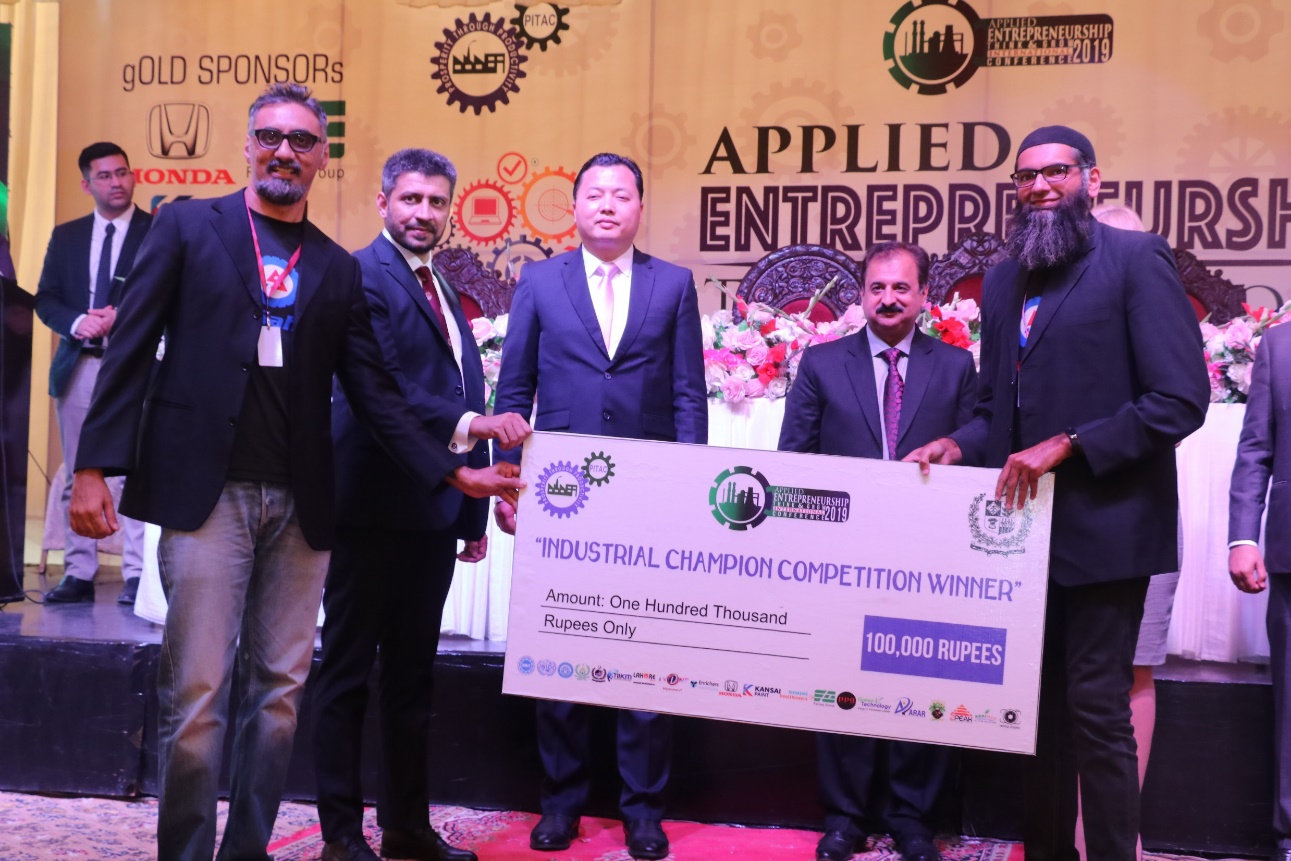 Project Name: Auto Sahulat by University of Central Punjab (UCP)1st PositionProject Name: Auto Sahulat by University of Central Punjab (UCP)1st Position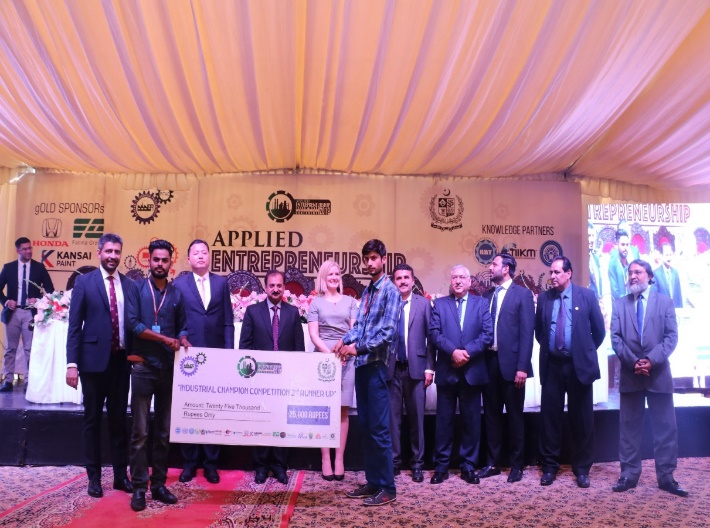 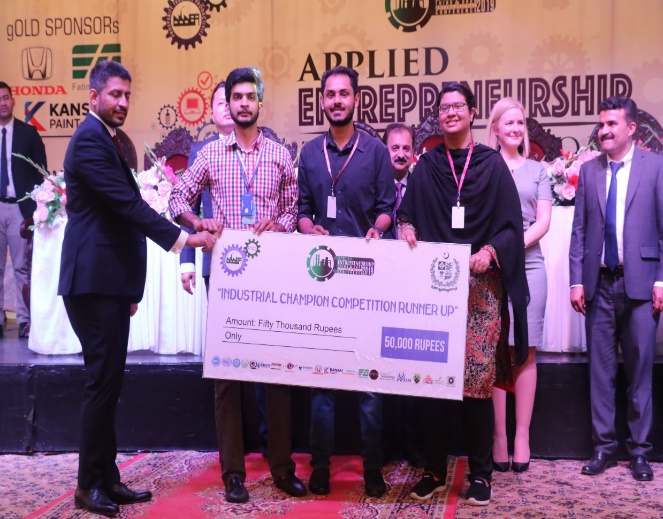 Project Name: CNC Machine by PITAC College of Technology (PCT)2nd Runner upProject Name: Code Ranker by University of Management & Technology (UMT)1st Runner up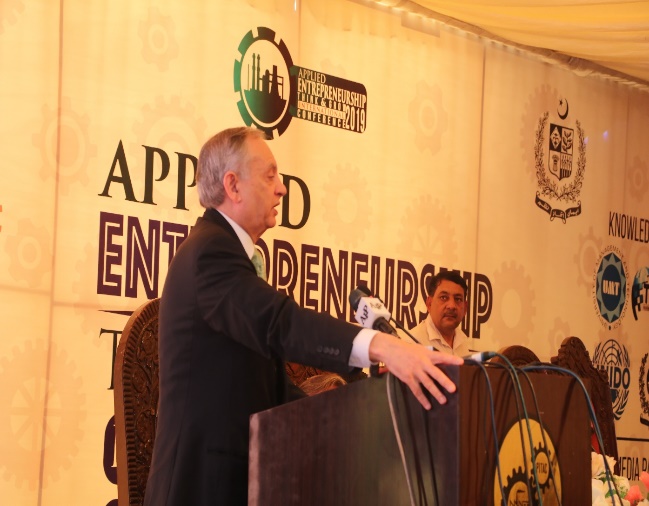 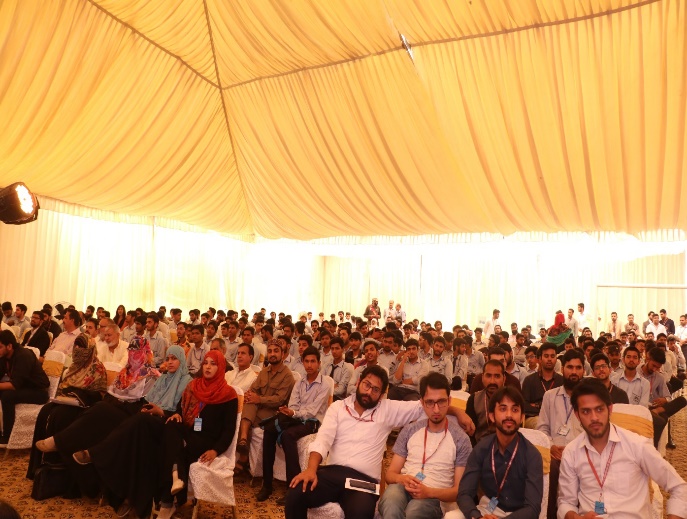 Mr. Abdul Razzak Dawood Advisor to Prime Minister for Industry, Commerce, Textile, Production and Investment addressing the participants.Mr. Abdul Razzak Dawood Advisor to Prime Minister for Industry, Commerce, Textile, Production and Investment addressing the participants.Mr. Abdul Razzak Dawood Advisor to Prime Minister for Industry, Commerce, Textile, Production and Investment addressing the participants.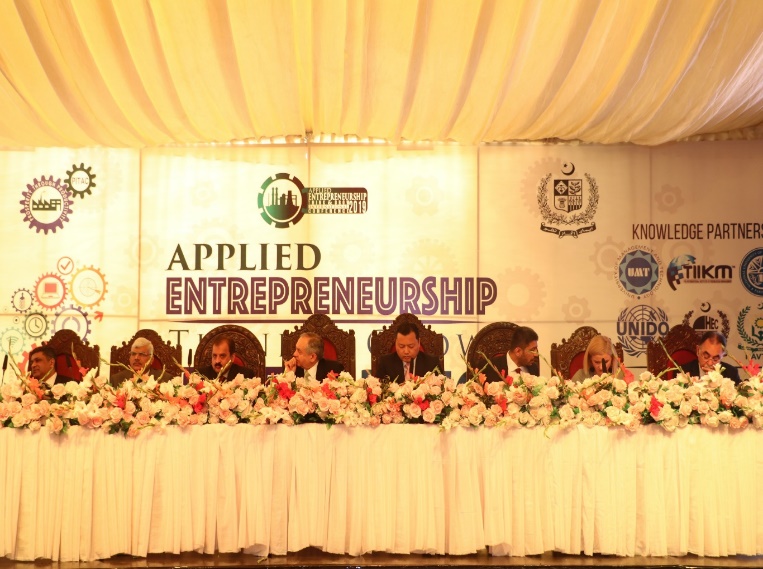 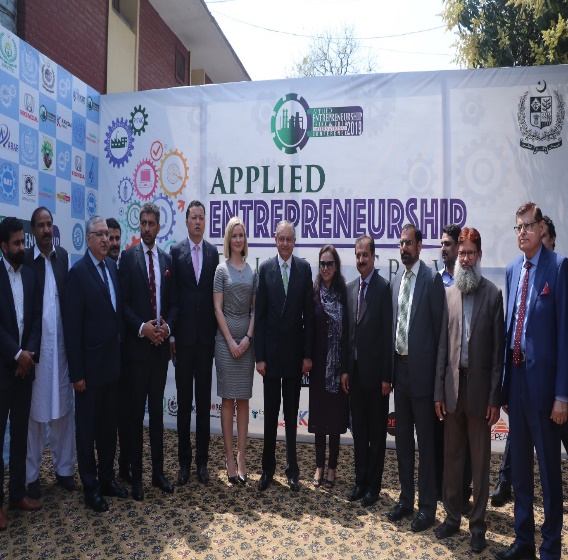 Speakers & DignitariesSpeakers & DignitariesSpeakers & Dignitaries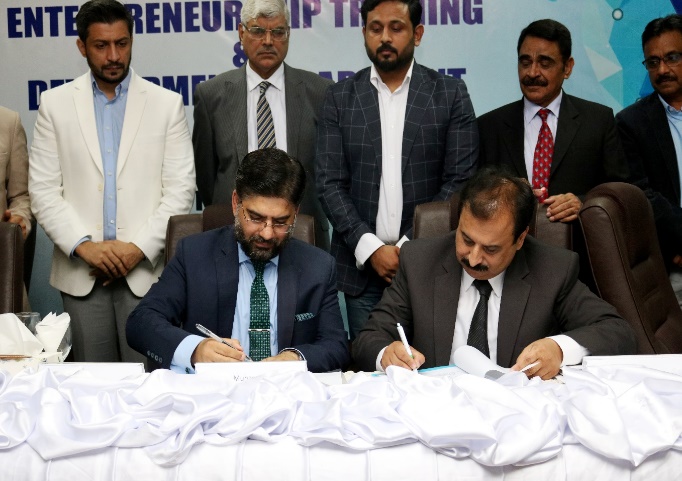 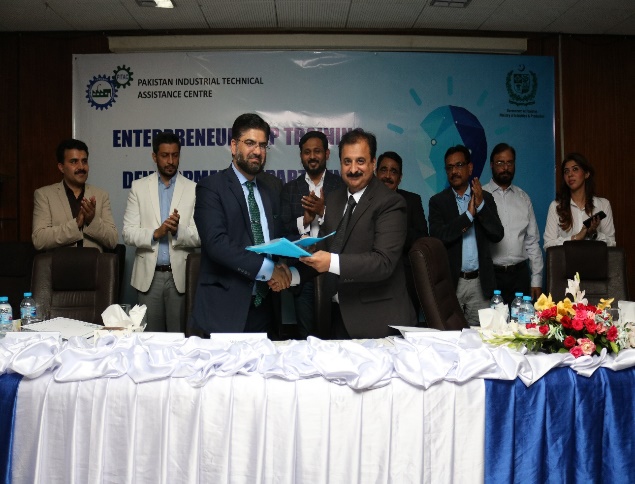 Entrepreneurship Training and Development Department MoU Signing with CoE – CPECDr. Shahid Rashid, ED CoE CPEC and Engr. Muhammad Irfan Zaheer DG PITAC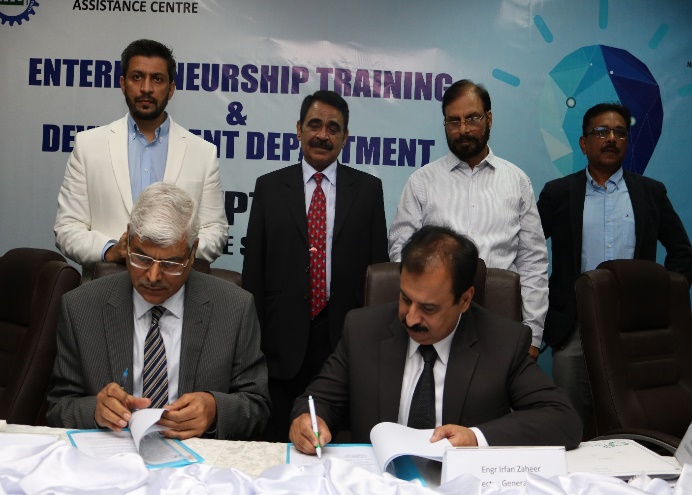 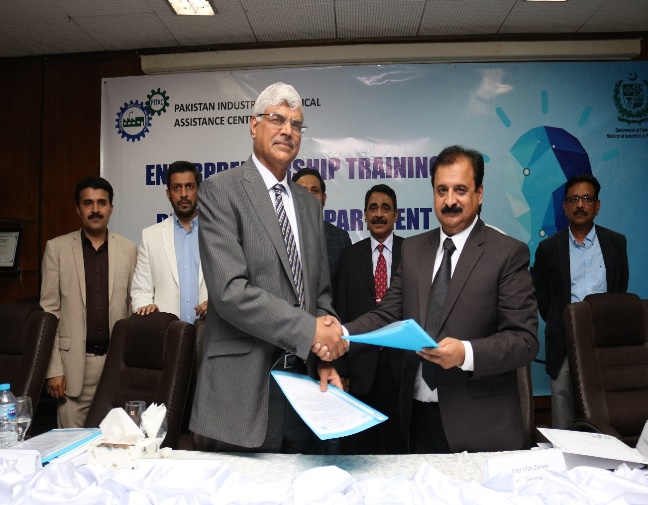 Entrepreneurship Training and Development Department MoU Signing with UMTDr. Muhammad Aslam, Rector UMT and Engr. Muhammad Irfan Zaheer DG PITAC